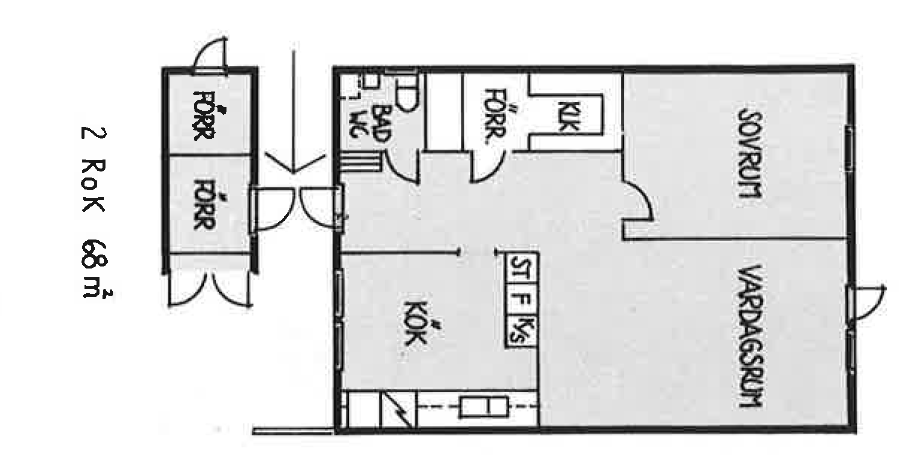 Kolningsberget låghus2 r.o.k68 kvm